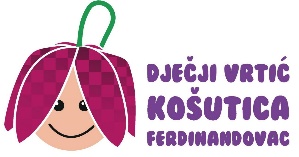 KLASA: 601-02/23-01/26URBROJ: 2137-15-68-23-1Ferdinandovac, 2. svibnja  2023.Na temelju članka 15. Poslovnika o radu Upravnog vijeća Dječjeg vrtića KOŠUTICA Ferdinandovac (KLASA: 601-02/23-01/15, URBROJ: 2137-15-68-23-1 od 14. veljače 2023. godine),S A Z I V A M24. sjednicu Upravnog vijeća Dječjeg vrtića KOŠUTICA Ferdinandovacza četvrtak, 4. svibnja 2023. s početkom u 1530 sati	Sjednica će se održati u Vijećnici Općine Ferdinandovac, Ferdinandovac, Trg slobode 28.	Za sjednicu predlažemD n e v n i    r e d :Razmatranje prijedloga i davanje suglasnosti na Odluku o rezultatima Natječaja  za upis djece u Dječji vrtić Košutica Ferdinandovac za pedagošku godinu 2023./2024.,Razmatranje prijedloga i donošenje Pravilnika o radu Dječjeg vrtića Košutica Ferdinandovac,Razno.Molim da se sjednici odazovete u točno zakazano vrijeme, a eventualnu spriječenost nazočnosti da dojavite na tel. 048/ 817 - 660.PREDSJEDNIK:                                                                                                                                                             Miroslav FučekDOSTAVITI:1. Miroslavu Fučeku, predsjedniku, 2. Ljubici Penezić, zamjenici predsjednika, 3. Damiru Horvatu, članu,  4. Marti Horvat, članici, 5. Jeleni Munjeković, članici, 6. Marineli Bedeković Prevedan, ravnateljici Dječjeg vrtića KOŠUTICA Ferdinandovac, 7. Općinskom načelniku Općine Ferdinandovac,8. Jedinstvenom upravnom odjelu Općine Ferdinandovac,9. Oglasna ploča Dječjeg vrtića KOŠUTICA Ferdinandovac,10. Pismohrani.  